Определите доходность от покупки 10 акций номиналом А рублей по рыночной цене В рублей, если акции были перепроданы через год по цене С рублей и в конце года выплачены дивиденды в размере D от номинала на акцию. Инфляции нет. (Введите число с точностью до сотых после запятой)а) А=100, В=120, С=110, D=15%б) А=115,В=118, С=125, D=8%ответ а)ответ б)Определите доходность от покупки 10 акций номиналом 100 рублей по рыночной цене 120 рублей, если акции были перепроданы через год по цене 110 рублей и в конце года выплачены дивиденды в размере 15% от номинала на акцию. Инфляция составила А годовых. Доходность посчитайте в процентах и введите только число с точностью до сотых после запятой. Если доходность отрицательная, то перед числом поставьте знак "минус".а) 6%б) 8%Ответ а)Ответ б)При выдаче кредита в размере A тыс. руб. на год под R годовых были удержаны комиссионные в размере B от суммы выданного кредита. Под какой процент годовых был фактически взят кредит? Доходность посчитайте в процентах и введите только число. Если доходность отрицательная, то перед числом поставьте знак "минус".а) A=150, R=20%, B=4%б) A=350, R=28%, B=8%Ответ а)Ответ б)Вы решаете - на какой счет разместить денежные средства. Банк предлагает два варианта. Первый А годовых или второй В, но с непрерывным начислением процента (interest continuously compounded). Во сколько раз увеличится ваш вклад на втором счете? (Введите число с точностью до тысячных после запятой)а) А=30%, В=29%б) А=5%, В=4%Ответ а)Ответ б)Предпочтения потребителя описываются следующий функцией полезности , где  - расходы на потребление в этом году, а  – потребление в следующем году. Доходы у него в этом году составляют 100, в будущем году 180. Сколько средств потребитель разместит в банке в этом году, если процентная ставка по вкладам будет равна 100%? (Введите только число)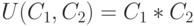 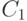 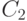 Ответ:Функция полезности Гамлета , где  – потребление хлеба в первом периодах времени,  – потребление хлеба во втором периоде времени. Цена хлеба равна 1 за буханку в первом и втором периоде. Процентная ставка равна R. Гамлет зарабатывает A в первом периоде и B во втором периоде. Чему будет равен объем сбережений Гамлета? (Введите число с точностью до десятых после запятой)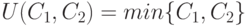 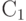 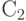 а) R=100%, A=3500, B=2000б) R=20%, A=3000, B=1000Ответ а)Ответ б)Ваш доход составляет 100 тыс. рублей в год и, к счастью, будет ежегодно расти на 3% в реальном выражении вплоть до вашей смерти через 40 лет. Какую максимальную сумму Вы сможете накопить к концу жизни, если Вы ничего не тратили и все сберегали, а банковская система обеспечивала Вам реальную доходность в 0% годовых. Считайте, что весь доход Вы получаете в конце года и таких выплат будет 40. Ответ округлите до тысяч рублей и введите только числоОтвет: 8. Ваш доход составляет А тыс. рублей в год и, к несчастью, будет ежегодно снижаться на В в реальном выражении вплоть до вашей смерти через 40 лет. Какой объем равномерного ежегодного потребления Вы можете себе позволить, если банковская система обеспечивает Вам реальную доходность в 0% годовых? Ответ округлите до тысяч рублей и введите только числоа) А=100, В=3%б) А=800, В=5%Ответ а)Ответ б)